20-24.04.20 г.		Гр.22,23,27 Предмет  ХимияВнимательно изучите теоретический материал. Написать в тетради опорный конспект и охарактеризовать два вида волокон из предложенных, сделать фото работы и загрузить на страницу сайта.Тема: ВолокнаВолокна – природные или искусственные высокомолекулярные вещества, отличающиеся от других полимеров более высокой степенью упорядоченности молекул и, как следствие, особыми физическими свойствами, позволяющими использовать их для получения нитей.Искусственные волокна – продукты химическое переработки высокомолекулярных природных веществ (целлюлозы, природного каучука, белков).Синтетические волокна – вырабатываемые из синтетических полимеров (полиамидного, полиэфирного, полиакрилонитрильного и поливинилхлоридного волокон).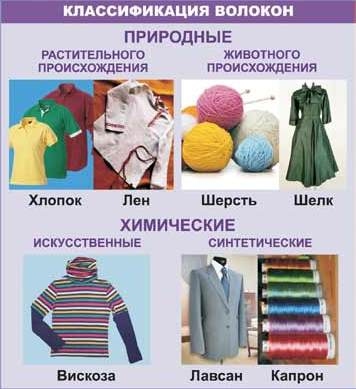 Некоторые важнейшие волокна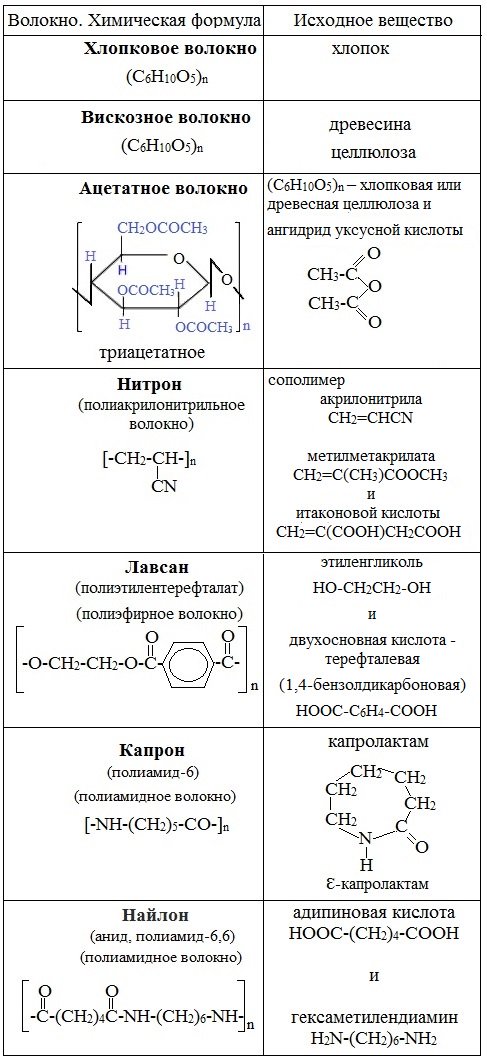 Письменно в тетради описать  два химических волокна на выбор из предложенных: Нитрон, Лавсан, Капрон, Найлон Высокомолекулярные соединения (ВМС)